ДОГОВІР № _________на надання послуг зі складської логістики	м. __________________	__ _________________20__ рокуТовариство ___________________________________, /ЄДРПОУ ___________/, в особі Директора ___________________________, що діє на підставі статуту, далі по тексту іменоване - «Виконавець», з одного боку, 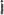 Товариство ___________________________________, /ЄДРПОУ ___________/, в особі Директора ___________________________, що діє на підставі статуту, далі по тексту іменоване - «Замовник», з іншого боку, далі по тексту спільно іменовані - «СТOРOНИ», а кожна окремо - «Сторона», уклали цей договір комплексних послуг зі складської логістики № _____-___ від «__» ____ 20__ року, далі: по тексту - «Договір», про наступне:Терміни і визначення :Сторони дійшли до згоди щодо необхідності визначення наступних термінів, вживаних в текст, договору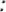 «Товар» - непродовольчі товари широкого споживання, належать замовнику на підставах, що не виключають передачу такого Товару на 36ерігання за цим договором, далі по тексту цього договору — «Товар».«Виконавець» - логістичний оператор, що здійснює свою діяльність на підставі статуту, норм чинного законодавства України, положень цього договору;«Замовник» - власник Товару за Договором, або особа, що має необхідний об'єм прав на Товар для надання такого товару на зберігання за Договором«Розпорядження на приймання Товару на зберігання або на передачу (повернення) товару на/зі зберігання» - документ, що містить вимогу Замовника про приймання конкретної партії Товару на зберігання, або про передачу (повернення) конкретної партії Товару зі зберігання, що направляється Замовником в електронному вигляді.«Прийом Товару» - сукупність Товару, що приймається на зберігання від Замовника на умовах цього Договору та переданого Виконавцем зі зберігання«Інвентаризація» - перевірка фактичної наявності Товару підприємства на склад Виконавця за даними обліку Замовника. Порядок i строки проведення інвентаризації визначаються відповідно до умов договору та проводиться у випадках, передбачених законодавством України та згідно умов договору.«Акт приймання-передачі Товару»- документ, що засвідчує факт передачі Товару від представника Замовника до представників Виконавця, а також від представників Виконавця до представників Замовника, та містить інформацію про найменування Товару, одиниці виміру, кількість, артикул, тощо. Форма Акту приймання-передачі Товару зафіксована в додатку № 5 до цього договору.ПРЕДМЕТ ДОГОВОРУ1.1. В порядку i на умовах, визначених цим Договором, Виконавець зобов'язується, за плату, надавати Замовнику послуги зі складської логістики, що включають:приймання Товарів  від Постачальників  Замовника на склад Виконавця;зберігання Товарів  Замовника; комплектація Товарів у замовлення, згідно поданих Замовником заявок;пакування Товарів;вивантаження Товарів  Замовника згідно поданих  Замовником заявок, а Замовник зобов'язується приймати i оплачувати такі послуги, відповідно до умов цього Договору за договірними цінами (тарифами), затвердженими сторонами в Протоколах узгодження договірних цін (тарифів) на послуги за договором (Додаток №2), що є невід'ємною частиною цього Договору.Комплекс послуг зі складської логістики згідно цього договору, надаються на території складських приміщень, розташованого/их за адресою:Київська область, смт. Гостомель, вул. Свято-Покровська, 141-П.________________________________________________________.1.2. У рамках цього Договору до Виконавця не переходить право власність на Товар або продукцію, що отримується від постачальників Замовника та передається на зберігання за умовами цього Договору.1.3. Замовник гарантує, що Товар, що передається на зберігання, належить йому на праві власності або на інших передбачених чинним законодавством України підставах, які включають повноваження Замовника на передачу такого Товару на зберігання. Замовник гарантує, що Товар, що передається на зберігання Виконавцю, під суперечкою, забороною, заставою не знаходиться, які-небудь заборони i обтяження, що виключають право на передачу Товару на зберігання - відсутні.1.4. Сторони підтверджують, що ціни на Товар, який передається на зберігання згідно з умовами цього договору, визначається в підписаних сторонами Актах приймання-передачі товару на такий Товар.1.5.Окрім послуг, передбачених п. 1.1. Договору, Замовник доручає, а Виконавець зобов'язується від імені i за рахунок Замовника вчиняти юридичні дії, в обсязі та в межах повноважень, встановлених цим Договором, а також відповідно до письмових вказівок, що будуть надаватись Замовником, зокрема такі:оформляти та підписувати документи (експрес-накладі, видаткові накладні товарно-транспортні накладні ) , що посвідчують факт отримання Товару від постачальника;оформляти та підписувати документи (експрес-накладні, товарно-транспортні накладні , що посвідчують факт передач Товару перевізникам та документи, що підтверджують факт передачі товару Покупцям замовника (видаткові накладні); оформлювати та підписувати документи, які укладаються на час передання на зберігання товару та під час видачі Товару, зняття зі зберігання (акти передач:-приймання Товару на зберігання, акти повернення Товару зі зберігання);1.6.3амовник зобов'язаний не пізніше ніж через З (три) календарні дні з моменту набрання чинності цим Договором видати Виконавцю довіреність на вчинення дій передбачених п. 1.6. цього Договору.1.7. Строки надання послуг за цим Договором Сторони зазначають у додатку до цього Договору « Правила щодо здійснення господарських операцій зі складської логістики», що е невід'ємною частиною цього Договору.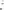 1.8. Відповідно до ч. 2 ст. 628 Цивільного кодексу України цей договір містить елементи різних договорів, а саме: договору з надання послуг розвантаження та завантаження, договору зберігання та договору доручення. До відносин у цьому Договорі застосовуються у відповідних частинах положення актів цивільного законодавства про договори, елементи яких містяться у цьому Договорі, з урахуванням положень цього ДоговоруУМОВИ НАДАННЯ ПОСЛУГ2.1. ПОРЯДОК ПРИЙМАННЯ ТОВАРІВ ВІД ПОСТАЧАЛЬНИКА ЗАМОВНИКА ТА ЗДІЙСНЕННЯ ВІДВАНТАЖЕННЯ ТОВАРIВ ЗАМОВНИКА.Приймання Товару від постачальників Замовника здійснюється на складі Виконавця. Виконавець перевіряє Товар від Постачальника на предмет цілісності його пакування та відповідності кількості згідно супровідних документів. Вивантаження Товару з транспортного засобу (далі за текстом- ТЗ) здійснюється силами та технічними засобами Виконавця. Час вивантаження зазначений у додатку № 1 до договору « Правила щодо здійснення господарських операцій зі складської логістики».Факт приймання Товару Виконавцем від Постачальника засвідчується його підписом у супровідних документах, що супроводжують товар (експрес-накладні, товарно-транспорті накладі, видаткові накладні). Виконавець своїм підписом: у супровідних документах підтверджує свою згоду з фактичною кількістю, станом, пакуванням, масою відправлення, прийнятого ним від Постачальника. У paзі виявлення при прийманні товару від постачальників Замовника розбіжностей згідно супровідних документів, Виконавець діє відповідно до порядку дій, визначених у Додатку № 1 « Правила щодо здійснення господарських операцій зі складської логістики» до цього Договору. У цьому додатку визначена детальна процедура та порядок для ВИКОНАВЦЯ при виявленні недоліків Товару, його невідповідностей супровідним документам при приймання Товару Постачальників.Виконавець здійснює відвантаження Товару Замовника на його заявки. Відвантаження Товару відбувається силами та технічними засобами Виконавця. Факт відвантаження Товару засвідчується підписом Виконавця та підписом представника перевізника (водія), що приймає Товар, у супровідних документах, що супроводжують вивантаження Товару.Водій своїм підписом у супровідних документах на Товар ( експрес-накладні або товарно-транспортні накладної ) підтверджує свою згоду з фактичною кількістю, станом, пакуванням, масою товару, прийнятого до перевезення та його відповідність супровідним документам, а виконавець, як відправник Товару, своїм підписом у супровідних документах підтверджує свою згоду з фактичною кількістю, станом, пакуванням, масою Товару, переданого до перевезення та його відповідність супровідним документам. У paзі наявності зауважень до Товару, що вивантажується, Сторони діють згідно умов та правил, викладених у додатку № 1 до цього договору. Bcі супровідні документи на Товар, що оформлюються при прийманні Товару від постачальників та при відвантажені Товару (видаткові накладні, експрес-накладні, товарно-транспортні накладні), Виконавець в обов'язковому порядку передає Замовнику всі супровідні документи, кожного наступного дня, слідую чого за днем оформлення документів , за адресою Замовника, зазначеною у договорі.ПОРЯДОК ПЕРЕДАЧІ ТОВАРІВ НА ЗБЕРІГАННЯ3.1. Передача Товару на зберігання виконавцю, здійснюється окремими партіями Товару. Приймання кожної партії Товару здійснюється на підставі Розпорядження замовника, спрямованого Виконавцю відповідно до умов цього договору.3.2. Замовник для передачі Товару на зберігання не пізніше, як за 48 (сорок вісім) годин, окрім товару, умови по прийманню якого визначено в Додатку № 1 до цього Договору, до моменту подання автотранспортного засобу з Товаром під вивантаження, направляє Виконавцю Розпорядження про приймання Товару на зберігання в електронному вигляді.3.3. У такому Розпорядженні замовника в обов’язковому порядку вказується наступні відомості: дата передачі товару на зберігання, перелік і кількість, Товару, що планується передати на зберігання.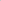 3.4. Приймання-передача Товару на зберігання здійснюється уповноваженими представниками Сторін, оформлюється Актом приймання-передачі Товару на зберігання, який є документом, котрий засвідчує факт передачі Товару Замовником на зберігання Виконавцю за даним договором, та засвідчує прийняття на зберігання Товару Виконавцем.3.5. При прийманні Виконавцем Товару на зберігання, уповноважена особа Виконавця зобов'язана оглянути Товар, що приймається на Зберігання.3.6. Товар приймається на зберігання Виконавцем поштучно, а саме: Виконавець приймає на зберігання увесь Товар, що входить до складу партії, що підлягає прийманню згідно Розпорядження Замовника.3.7. Облік Товару робиться поштучно, покоробочно, в палетах в метрах кубічних, в тонах, при цьому окремо враховується Товар, що не має ушкодження цілісності упаковки i Товар який має ушкодження цілісності упаковки. Детальні дії Виконавця при виявленні недоліків Товару при прийманні на зберігання зазначено у додатку 1 до цього договору.3.8. Акт приймання-передачі Товару на зберігання повинен мати наступну інформацію: дата складання акту, номер акту, найменування Сторін, що його підписали та їх реквізити. найменування Товару, артикул Товару, кількість Товару що не має ушкодження цілісності упаковки, кількість Товару що має ушкодження цілісності упаковки вказується в окремій графі цього акту, ціна Товару і вартість партії Товару.ПОРЯДОК ПОВЕРНЕННЯ ТОВАРУ ЗАМОВНИКУ ЗІ ЗБЕРІГАННЯПередача Виконавцем Товару зі зберігання (повернення Товару) Замовнику упродовж терміну дії цього Договору здійснюється партіями Товару. Передача (повернення) кожної партії товару здійснюється на підставі Розпорядження Замовника, направленого в електронному вигляді відповідно до умов цього договору.Замовник не пізніше, ніж до 12-00 (дванадцяти годин, 00 хвилин) дня, передуючого дню повернення Товару зі 36ерігання, надає виконавцю Розпорядження про передачу (повернення) Товару зі зберігання. Замовник зобов’язується надавати автотранспортні засоби для завантаження Товару, в день передач (повернення) Товару вказаний в Розпорядженні на передачу Товару.Розпорядження про передачу (повернення) товару зі зберігання оформлюється замовником та направляється в електронному вигляді окремо на кожну партію Товару, що підлягає поверненню зі зберігання.Приймання - передача Товару зі зберігання здійснюється уповноваженими представниками Замовника i Виконавця та оформлюється актом приймання - передачі товару зі зберігання, який є документом, що засвічує факт приймання, передачі (повернення) Товару Виконавцем зі зберігання Замовнику.При поверненні Виконавцем Замовнику Товару зі 36ерігання, уповноважена особа Замовника, перед прийманням зобов’язана оглянути Товар, що приймається зі зберігання.Товар повертається Виконавцем Замовнику поштучно, покоробочно, в палетах, в метрах кубічних, в тонах. Товар, що має ушкодження цілісності упаковки (зім'ята, розрив, замокання та інші ушкодження упаковки), повертається Замовнику окремо від товару що не має будь-яких ушкоджень цілісності упаковки.Не зазначення замовником в Акті приймання - передачі Товару зі зберігання будь-яких зауважень відносно кількості, або зовнішнього стану Товару, що повертається зі зберігання, є підтвердженням відсутності таких зауважень/претензій до Виконавця відносно кількості, або зовнішнього стану Товару, повернутого зі зберігання. У разі наявності зауважень у Замовника стосовно Товару, що повертається, сторони діють відповідно до Додатку № 1 до цього Договору.Акт приймання-передач Товару зі зберігання повинен містити наступну інформацію: дата складання акту, номер акту, найменування сторін йога, що підписали, їх реквізити, найменування Товару, артикул Товару, кількість Товару, ціну Товару, вартість партії товару. ПРАВА ОБОВ'ЯЗКИ ВИКОНАВЦЯВиконавець зобов'язаний:надавати послуги упродовж терміну дії цього Договору, відповідно до умов цього Договору, належним чином i у визначені Договором терміни;забезпечити збереження, схоронність та цілісність Товару з моменту прийняття його від Постачальника Замовника i передачі його на зберігання та до моменту видачі зі зберігання або до моменту отримання отримувачем, у разі здійснення перевезення такого Товару;забезпечити цілодобову охорону складського приміщення, з якому здійснюється зберігання Товару Замовника;забезпечити відеоспостереження на складі;забезпечити повну вдповідність складського примщення, в якому здйснюється зберігання товару, санітарно-гігієнічним нормам i правилам, пожежним нормам i правилам, а також іншим нормам правилам, які регулюють зміст експлуатацію нежитлових приміщень;на першу вимогу, на підставі відповідного Розпорядження Замовника, упродовж терміну дії договору, здійснити повернення (відвантаження) Товару на користь Замовника відповідно до положень п. 4. Договору;здйснювати огляд Товару, що передаеться на зберігання при прийманм такого товару від Замовника, здйснювати фіксацію в Акті приймання-передачі Товару на 36ерігання кількості Товару, який приймається на зберігання, з ушкодженням цілістності упаковки в окремому рядку Акту приймання-передачі Товару на зберігання;готувати документи, необхідні для надання послуг (акти приймання-передаей на зберігання, акти передачі товару зі зберігання, товарно-транспортні накладні, видаткова накладна , тощо), надавати Замовнику рахунки для оплати Послуг та Акти приймання передаен наданих послуг не пізніше 5 числа наступного місяця за місяцем надання послуг;передавати Замовнику кожного наступного дня, слідуючого за днем оформлення документів (накладних (видаткових, прибуткових), товарно-транспортних накладних, експрес накладних, актів приймання-передачі Товару на зберігання, актІв приймання-передачі зі зберігання, накладних на внутрішнє переміщення та товарно-транспортних накладних до них), згідно яких Виконавцем було здйснено приймання Товару Замовника від постачальникІв замовника та здійснено вивантаження Товару;за попереднім письмовим повідомлення від Замовника надавати його представникам можливість доступу уповноважених представників Замовника на територію складських приміщень Виконавця в робочий час Виконавця, з яких здійснюється зберігання Товару; Повідомлення надається за два дні до необхдної дати доступу на склад Виконавця;упродовж трьох рабочих днів до дати вступу в силу нових реквізитів Виконавця та/або змІни у складі виконавчого органу Виконавця, повідомити Замовника про такі зміни i надати завірені копії документів, підтверджуючі ці зміни;Виконавець, на першу вимогу Замовника, викладеному у розпоряджені Замовника, зобов'язений повернути Товар Замовнику, або зробити вивантаження такого Товару (частини Товару, переданого на зберігання) уповноваженим особам Замовника;у paзi дострокового припинення договору, а також при закінчені терміну дії договору, Виконавець зобов'язаний повернути Замовнику Товар, що знаходиться на 36epiганні у Виконавця в повному об’ємі, в якому Товару був йому переданий Замовником та/або постачальниками Замовника до припинення терміну дії договору та первинні документи на Товар Замовника, які на цей час залишилися та не були передані Замовнику у Виконавця;відшкодувати Замовнику вартість втраченого, пошкодженого Товару Замовника прийнятого Виконавцем, за ціною з ПДВ, що зазначена у Акті приймання-передачі товару.Виконавець має право:вимагати здійснення оплати віповідно до умов цього Договору;вибору способу з розвантаження, завантаження, зберігання Товару за умови забезпечення збереження Товару;5.2. З.	витребувати від Замовника прогнозозаний план надходження товару на зберігання зняття Товару зі зберігання;не приймати Товар на зберігання від Замозника у разі невиконання ним умов п.6.1.7. договору;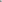 у paзi порушення термінів оплати послуг Виконавця Замовником, у тому числі у paзi дострокозого припинення цього договору, Виконавець мае право призупинити надання послуг з Договору, до повної оплати послуг або погашення заборгованостІ Замовника за Договором;Виконавець не мае права користуватися Товаром, переданим на зберігання за договором;Виконавець не мае право притримувати Товар Замовника незалежно від будь-яких обставин.ПРАВА 0БО’ЯЗКИ 3АМОВНИКА.3амовник зобов'язанийналежним чином виконувати умови цього Договору;своєчасно в повному об’ємі здйснювати оплату наданих Виконавцем послуг за цим Договором, згідно договірних (тарифІв), затверджених Сторонами у відповідному Протоколі узгодження договірних цін (тарифа) на послуги з договору;упродовж трьох робочих днів до дати вступу в силу нових peквізітів Замовника та/або зміни у складІ виконавчого органу Замовника, повідомити Виконавця про такі зміни i надати належним чином 3aвірені Замовником копй документів, що підтверджують таку зміни;один раз в квартал надавати письмово (по електронній пошті) Виконавцю, затверджений Замовником, прогнозований план надходження Товару на збергання i зняття зi зберігання загалом по всім видам тарифікації в грошовій оцінкі, виражений в гривні, з ПДВ. відповідно до норм цього Договору, своечасно надавати Виконавцю Розпорядження на приймання та/або відвантаження (повернення) Товару зі зберігання в електронному вигляді;Замовник, за цим договором, зобов'язаний надавати Виконавцю належним чином завірені копії, передбачених чинним законодавством, документів, сертифікатів якості відовдності висновків компетентних органів, у тому чист санитарно-епідеміологічної служби на переданий Товар, i тому подібне), а так само документів, що підтверджують умови зберігання такого Товару, безпека такого товару для персоналу Виконавця;у разі передачі на зберігання Товару, умови зберігання якого відрізняються від звичайних умов зберігання Товарів, та/або Товар має специфічні властивості, якi можуть заподіяти збиток, завдати шкоди Виконавцю, або третім особам, або майну Виконавця, майну третьої особи, що знаходиться на збepiанні у Виконавця, зобов'язаний за 10 (десять) днІв до прогнозованої дати передач на збертання такого Товару, письмово поідомити Виконавця про такі властивості Товару з вказівками точних умов щодо його зберігання. У разі не направлення такого повідомлення, або несвоечасного направлення його, Виконавець звільняеться від будь-якої вдповідальності за ушкодження, псування, ЗНИЩЄННЯ такого Товару, внаслідок не дотримання належних умов його зберігання. Виконавець має право відмовитися від приймання такого Товару на зберігання, без застосування до Виконавця будь-яких санкцій;Замовник має правопередавати Виконавцю на зберкання товар, за умови попереднього надання Розпорядження про прийом Товару на зберігання;у будь-який час вимагати від Виконавця повернення Товару (повністю або його частини), який знаходиться на зберіганні у виконавцявимагати від Виконавця належного виконання умов цього Договору;пред'являти претензії щодо якості наданих Послуг;розірвати Договір в порядку та на умовах, що встановлені договором.ОБIГ ЗВОРОТНЬОЇ ТАРИ.Замовник зобов'язується поставити i передати Виконавцю зворотню тару — дерев'яні палети, в кількості, необхідній для проведення вдвантажень партії Товару.Виконавець приймае вказану тару по кіькості і якості. Тара приймаеться Виконавцем на зберігання, що оформлюється підписанням Сторонами акту прийому - передачі такого майна на зберігання Виконавцю.При відвантаженні Товару, в Aкі приймання передачі на/зі зберігання та товаро-супровідних документах окремим рядком вказується зворотна тара , кількість тари - палет з Товаром, що повертається зі зберігання Замовнику.ПОРЯДОК ПРИЙМАННЯ - ПЕРЕДАЧІ ПОСЛУГ. ВАРТІСТЬ ПОСЛУГ. ПОРЯДОК PОЗPAХУНКІВ ЗА НАДАНІ ПОСЛУГИ.Договірні ціни (тарифи) на послуги, що надаються Виконавцем Замовнику за цим Договором, затверджуються сторонами в Протоколах узгодження договірних цін (тарифів) на такі послуги, з моменту його підписання є невід'ємною частиною цього договору можуть переглядатися Сторонами за допомогою викладення їх в новй редакцй' в письмовому вигляді та підписання Сторонами. У paзi виникнення необхідностІ Сторони з обоюдної згоди можуть затвердити додаткові Протоколи узгодження договірних цін (тарифів) на окремі послуги з договору.Вартість послуг, договірні ціни (тарифи) на послуги з вивантаження i приймання Товару, зберігання та відвантаження за Договором, затверджні Сторонами в Протокогй узгодження договірних цін (тарифв), викладеному в додатку №2, можуть змінюватися в нижче зазначених випадках:у paзі підвищення курсу долара США за даними НБУ по відношенню до національної валюти України за даними НБУ на перше число поточного місяця по відношеню до курсу долара США за даними НБУ до націорнальної валюти України на перше число попереднього місяця більше, ніж на 5%. Вартість тарифів на послуги з вивантаження приймання Товару змінюється не частіше, ніж раз на місяць у частці ТМЦ, яка складає 5 % від тарифу.Вартість послуг, договірна ціна (тариф) на послуги зберігання Товару за Договором, затверджена сторонами в Протоколі узгодження договірних цін (тарифів), викладеному в Додатку N2, та може змінюватися за взаємною згодою Сторін:а) на підставі піддвищення чи зменьшення розміру фонду оплати праці, у зв'язку зi зміною ринкової заробітної плати в  м. Києві, по посадам: комплектувальник та комірник. Підставою для зміни тарифу є змінa рівня ринкової заробітної плати більше, ніж на 10 % як в сторону збільшення, так i в сторону зменшення, відповідно наступних сайтів піддбору персоналу: https://www.work.ua - далі за текстом сайт 1 https://rabota.ua - далі за текстом сайт 2 https://hh.ua — далі за текстом сайт З3мінa вартості послуг відносно ринкової заробітної плати пилягае перегляду не частіше одного разу в квартал _________ - середнй базовий розмір заробітної плати на дату підписання договору Частка ФОТ у тариф складае ____%:б) Зміни розміру вартості послуг перевезення працівників на роботу більше як на 10 % від вартості на момент укладання договору, що складає __________ грн.в) внаслідок зміни вартості комунальних послуг, у місті Київ для юридичних осіб, а саме послуг тепло/газопостачання; водопостачання; водовідведення; електричної енергії, більше, ніж на 5 % за попередній місяць, розмір комунальних витрат складае ____ % у запальному тариф, якi і можуть бути змінені.шляхом підписання протоколу узгодження договірних цін (тарифів) на послуги за Договором (дал по тексту - «Протокол») в новій редакії. Цей протокол вступае силу з моменту його підписання Сторонами. З моменту вступу в силу Протоколу, плата за послуги з Договору здйснюеться за договірними цінами (тарифам), затвердженим Сторонами в такому Протоколі, який має бути пілписаний уповноваженими представниками Сторін.за умови наявності підстав для зміни договірних цін (тарифів), передбачених цим договором, виконавець за 5 (п'ять) календарних днів до введення в дію нових тарифв, повідомляе про це Замовника та надсилае проект Протоколу узгодження договірних цін (тарифф) про зміну тарифів у двох примірниках. Протокол узгодження договірних цін (тарифів) має бути підписаний Замовником впродовж 2 (двох) банківських днів з дати отримання Замовником проекту такого протоколу, підписаного з боку Виконавця в 2-х екземплярах або в цей строк Замовник повідомляє про відмову від підписання протоколу та договір припиняється в такому випадку за Ініціативою Замовника.Виконання послуг підтверджується Актами прийому-передач наданих послуг, які підписуються Сторонами щомісячно (далі - «Звітний Період»), та в яких вказуеться період надання послуг, вартість Послуг, кількість Товару прийнятого i відвантаженого Виконавцем за звітний період.Виконавець зобов'язуеться щомісячно, не піздніше 5 (п'ятого) числа місяця, що слідує за звітним надавати замовнику для оплати наступні документи: Акт прийому-передачі виконаних робіт (виконаних послуг) підписаний Виконавцем з двох екземплярах, рахунок на оплату таких наданих послуг та документацію у повному обсязі згідно п.5.1.8 Договору.Замовник зобов'язуеться, в разу відсутності зауважень, впродовж 5 (п'яти) календарних дн|в з моменту отримання вд Виконавця зазначених в п.8.4 документ1в, пІдписати Акт прийому-передачі виконаних робіт (виконаних послуг), повернути один екземпляр такого акту Виканавцю i зробити оплату наданих послуг відповідно до положень цього договору. У випадку, якщо Замовник вважає, що наданІ Виконавцем у звітному місяці послуги не відповідають умовам цього Договору, він не підписує наданий Виконавцем Акт приймання-передачі наданих послуг та направляє останньому свої мотивовані заперечення для їх усунення та не здйснює оплату послуг Виконавця.Замовник зобов'язаний здійснювати оплату послуг Виконавця впродозж 5 (п'яти) рабочих днів з дати підписання Виконавцем та Замовником акту приймання-передачі наданих послуг.Форма оплати - безготівковий розрахунок. Валюта платежу - національна валюта України гривня.ЗВIРЯННЯ І ІНВЕНТАРИЗАЦІЯ.Сторони здйснюють звіряння та інвентаризацію Товару, идо знаходиться на 36epfaHHi у Виконавця.Сторони визначили, що звіряння по Товару відбувається між Сторонами щоденно. Виконавець направляє замовнику товарний звіт в електронному вигляді щоденно на електронну поштову на адресу Замовника vigur@foxtrot.ua 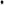 Інвентаризація Товару, переданого на зберігання Замозником на підставі цього Договору здійснюється 2 рази на piк - планова інвентаризація. У paзі проведення позапланової інзентаризації- на вимогу замовника, то витрати по проведенню позапланової інвентаризації  здійснюються за рахунок замовника,. Вимогу про проведення їнвентаризації замовник зобов'язаний надати виконавцю не пізніше ніж за два календарних дня до дати проведення інвентаризації.  В ході проведення інвентаризації, у paзі виявлення недостачі Товару сума такої недостачі розраховується виходячи з вартості фактично відсутнього товару, викладенного в Акті приймання-передачі Товару на відповідну поставку Товару і компенсується виконавцем в порядку передбаченому п. 10.10 договору.ВІДПОВІДАЛЬНІСТЬ CTOPIH.У разі невиконання або неналежного виконання зобов'язань за цим договором (виконання усупереч вимогам цього договору та/або додатків до договору), сторона, яка порушила умови договору відшкодовує Стороні всі заподіяні таким порушенням збитки в повному обсязі та в порядку, передбаченому чинним законодазством України.Сторона звільняється від відповідальності за порушення договору та/або невиконання/неналежне виконання умов договору, якщо таке порушення/невиконання або неналежне виконання сталося внаслідок порушення (невиконання i/aбо невиконання/неналежного виконання) своїх зобов'язань за договором іншою Стороною договору.У разі прострочення оплати наданих Виконавцем послуг з договору, Замовник на письмову вимогу Виконавця зобов'язаний сплатити на користь Виконавця пеню у розмірі подвійної облікової ставки Нацюнального банку України, що діяла в період утворення заборгованості, від суми простроченої оплати, за кожен день прострочення такої оплати.У разІ втрати, знищення, недостач: , пошкодження Товару, ступень якого перевищуе 30 % згідно Додатку № З , переданого Замовником виконавцю на 3берігання Товару, та під час отримання Товару від постачальників Замовника, Виконавець здйснює компенсацію збитків замовника, а саме, сплачує Замовнику вартість цього Товару у повному розмірі з ПДВ. У такому випадку після компенсацій збитків виконавцем до нього переходить право власності на такий Товар та такий Товар передаеться Виконавцю на на підставі видаткової накладної.Виконавець відповідає за збереження товару з моменту отримання його від Замовника або уповноважених oci6 Замозника (прийняття на зберігання), з моменту приймання товару від постачальників замовника i до моменту передання (повернення) товару Замовнику або відповдальній уповноваженій особ Замовника та до моменту його видачі клієнтам (отримувачам, вантажоодержувачам) замовника.За прострочення в поверненні Товару зi зберігання Виконавець сплачує на користь Замовника пеню у pозмipi вартості зберігання товару на склад Виконавця, повернення якого прострочено, за кожний день прострочення в поверненні.За порушення строку надання Виконавцем належним чином оформлених документів, передбачених цим Договором , Виконавець на вимогу замовника сплачуе неустойку у розмі 50 (П'ятдесят) гривень за кожен календарний день прострочення за 1 (один) документ.Виконавець несе відповідальність за збереження та передачу Замовнику отриманої у пунктах завантаження та розвантаження супровідні документації. У випадку нестачі або втрати супровідної документації, Виконавець сплачує штраф у pозмірі 200 (Двухсот) гривень за кожен висутній або втрачений документ.Виконавець несе вдповідальність за пошкодження Товару, у pозміpi відповідно матриці категоризації відповідно Додатку З до договору. Сторони визначили, що у разі виявлення в процесі проведення інвентаризації недостач переданого на зберігання Товару, внаслідок його втрати, знищення, пошкодження така сума недостачі підлягає виплаті Виконавцем на користь Замовника відповідно до результатів оформленням відповдного документа щодо інвентаризацій на підставі претензії Замовника. Оплата суми здійснюється впродовж трьох календарних днів з дати отримання Виконавцем претензії Замовника.Виконавець не виповдає за втрату (недостачу) або пошкодження Товару якщо доведе, що це сталося внаслідок дії непереборної сили, або внаслідок таких властивостей Товару, про які Виконавець приймаючи його на зберігання не знав i не міг знати, або внаслідок наміру та/або грубої необережності Замовника.Оплата штрафних санкцій (неустойка/пеня) не звільняє сторону - порушника від належного виконання своїх зобов'язань за Договором. 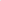 У paзi невиконання/неналежного виконання Замовником пункту б. 1.8. Замовник визнає yci матеріальні збитки, пов'язані з таким невиконанням, відшкодовує увесь збиток нанесений таким товаром, його прихованими якостями Виконавцю i/aбо його Контрагентам, Товарам яких знаходилися на 36epiганні в складських приміщеннях Виконавця i зазнали ушкодження, негативні зміни внаслідок дії, або властивостей товару Замовника, а також вдповдальність за можливу шкоду, нанесену життю здоров'ю співробітників виконавця такими властивостями Товару.Кожна Сторона несе повну відповідальність за правильність вказаних нею реквізитів i зобов'язується своєчасно (впродовж З (трьох) рабочих з дати їх зміни) у письмовій формі повідомити нашу Сторону про такі зміни, а у paзi не повідомлення про тaкі зміни, несе ризик настання пов'язаних з цим несприятливих наслідків.У разі невиконання Замовником наданого ним згідно п.6.1.5. прогнозованого плану надходження Товару на зберігання i зняття зі зберігання , більше ніж на 10 % від прогнозованого, по всім видам таріфікації, загалом, що призвало до додаткових витрат Виконавця, Замовник компенсує Виконавцю такі документально підтверджені витрати Виконавця в повному об’ємі по кожній операцій, що тарифікується, в розмірі, визначеному згідно iз наступною формулою:Сума компенсації = (ВОплан*9О % - ВОфакт)*0,77*тарифде:	ВОплан -	плановий вантажообіг  по кожнй операції, що тарифкуеться, за період90 % - 	допустиме виконання плану по вантажообігу;ВОфакт - 	фактичне виконання вантажообігу по кожній операцй, що тарифкується, за період;0,77 - 	коефіцієнт компенсацй; *- 		знак  множення.ДОСУДОВЕ ВРЕГУЛЮВАННЯ СПОРІВВідловідно до цього договору Сторони зобов'язуються використати заходи досудового врегулюзання cпорів з обов'язкозим дотримання претензійного порядку розгляду спорів. Уci спори, які виникають або можуть виникнути у зв'язку з виконанням/невиконанням/неналежним виконанням цього договору Сторони вирішують за допомогою переговорів .Сторона, яка порушила умови цього договору, зобов'язана відновити законний порядок до пред'явлення претензій іншою Стороною. Сторона за Договором, чиї права та/або законі інтереси порушені з метою безпосереднього врегулювання суперечки з порушником в досудовому порядку звертаеться до Сторони - порушника договору із письмовою претензією.У paзi наявності у Замовника претензій щодо Товару, Замовник в обов'язковому порядку направляє Виконавцю претензію. У претензії вказується повне найменування i поштові реквізити заявника претензії — Замовника i Виконавця, як Стороні, якій ця претензія пред'являється; дата пред'явлення i номер претензії; обставини, підстави на яких пред'явлена претензія Замовника; докази, підтверджуючі такі обставини, посилання на відповідні нормативі акти; вимоги претензії, відеоматеріали, якщо такі є з наявності; сума претензії i їх розрахунок ;платіжені реквізити , за якими потрібно задовольнити претензію; перелік документів, що додаються до претензії, а також інших доказів, якщо такі необхідні.Документи, наявні у Виконавця, до претензії можуть не додаватися із вказівкою таких фактів в тексті претензії.Претензії подаються у письмовій формі, підписана уповноваженою особою Замовника спрямовується Виконавцю рекомендованим або цінним листом або вручається під розпис з одночасним направленням в електронному вигляді на електронну адресу vigur@foxtrot.kiev.ua задля прискореного розгляду претензй.Претензія розглядається в строк чотирнадцять (14) робочих днів, який обчислюється з дня отримання претензії в бумажному вигляді, в який Виконавець зобов'язаний направити Замовнику: - згоду з заявленою претензією та її оплатою; або - незгоду з претензією з обгрунтуванням причин.У разі, якщо відповідь не надйшла на претензію у строк 14 днів з дати її фактичного отримання, така претензія вважається задоволеною та прийнятою з боку Виконавця, та підлягає оплаті Виконавцем, в строки згідно умов цього Договору.У разі згоди Виконавця з наданою претензією Замозника, Виконавець здійснює оплату заявлених в ній сум протягом трьох банківських днів з дня направлення відповіді Замознику щодо визнання або з дня закінчення строку, встановленого для відповіді, згідно п. 11.5. Договору, шляхом перерахування грошових коштів, що становлять суму претензій, на рахунок Замовника, зазначений у цьому ДоговоріУ paзi неможливості врегулювання суперечки шляхом переговорів, він підлягає рішенню в суді відповідно до чинного законодавства Укратни.ФОРС-МАЖОРЖодна із сторін не несе виповідальності за повне або часткове невиконання, затримку у виконанні або неналежне виконання своїх зобов'язань за цим Договором, якщо таке невиконання або затримка виконання безпосередньо або побічно викликані обставинами дії форсмажору. Сторона, яка посилаеться на положення цього пункту, повинна не пізніше, ніж через З (три) дні надати письмове повідомлення іншій стороні про настання очікувану тривалість обставин дії форс-мажору i докласти yci зусилля для обмеження впливу цих обставин з метою швидкого виконання своїх зобов'язань за даною угодою.Для цілей цього Договору обставинами форс-мажору вважаються будь-які обставини, що впливають на виконання цього договору та є наслідком або викликано діями, подіями або випадками, сторін, що знаходяться поза контролем, i не обмежуючись вказаним включають стихійні лиха, закони i незаконні дії влади, у тому числі прийняття певних нормавтивних актів, повстання, військові дії, страйки, ембарго та іншеПІдтвердження видане Торгово-промисловою Палатою Укратни буде достатнім доказом настання форс-мажорних обставин i їх тривалості Якщо форс-мажорні обставини тривають більше 30 (тридцяти) календарних днів, цей договір може бути розірваний будь-якою iз сторін в односторонньому порядку, шляхом направлення іншій Стороні письмового повдомлення.ІНШІ УМОВИ ДОГОВОРУ.З моменту вступу в силу цього договору yci попередні переговори, листування i інші документи, що стосуються предмета цього договору, втрачають силу.Цей Договір вважається укладеним з моменту його підписання уповноваженими представниками Сторін i скріплення печатками i діє до «___» ________ 20___ року включно.У випадку якщо жодна iз сторін, не заявить про припинення цього договору в результаті закінчення терміну його дії в строк не менше чим за 15 (п'ятнадцять) календарних днів до дати закінчення терміну дії договору, вказаної в пункті 13.2. договору - цей договір автоматично подовжується на наступний календарний pik.Дія договору припиняеться з наступних випадках:за взаємною згодою Сторін, шляхом укладення Сторонами вдповдної додаткової угоди до Договору;у випадках та в порядку, передбачених діючим законодавством України;за ініціативою будь-якої Сторони Договору шляхом письмового повідомлення іншої Сторони не менше, ніж за 30 (тридцять) календарних днів до запланованої дати розірвання Договору. Дострокове розірвання не звільняє Виконавця від зобоз'язання надати послуги, оплата яких була проведена, а Замовника - від зобоз'язання оплатити фактично наданi Виконавцем послуги. В такому випадку даний договір вважається розірваним на 31 - й календарний день з дати отримання Стороною письмового повідомлення від іншої Сторони про розірвання договору. Зміни в договір можуть бути внесені шляхом укладення сторонами відповідної додаткової угоди до договору, яка складається у письмовій формі i підписується уповноваженими представниками Сторін скріплюється печатками Сторін.Сторони дійшли згоди, що всi додаткові угоди, Додатки, Протоколи, у тому числі Протоколи узгодження договірних цін (тарифів) на послуги по цьому Договору, Акти приймання-передачі Товару, які Сторони оформляють у рамках цього договору після їх підписання i скріплення печатками Сторін, є невід’ємною частиною цього договору.Товар, переданий замовником виконавцю не може бути переданий третім особами без попередньої письмової згоди Замовника.Сторони підтверджують свої взаємні зобов'язання виносно направлення повідомлень один одному з переліком oci6, уповноважених на підписання документів, пов'язаних з виконанням зобов'язань за цим договором, а саме підпису Актів приймання - передачі на зберігання, актів приймання – передачі зі зберігання. Повноваження цих ociб підтверджуються вказаними повідомленнями i відповідними дорученнями на виконання вказаних дій від імені Сторін.Уci правовдносини, що виникають з цього договору або поз'язані з ним у тому числі пов'язані з дійсністю, укладенням, виконанням, зміною i припиненням цього Договору, тлумаченням його умов, визначенням наслідків недійсної або порушення Договору, регламентуються цим договором i відповідними нормами чинного в Українi законодавства, а також застосованими до таких правовідносин звичаями ділового обороту на пiдставі принципів сумліності, розумності i справедливості.Сторони, укладаючи цей договір прийшли до згоди про наступну форму укладення цього договору, яка є обоз'язковою для Сторін i погоджена (затверджена) Сторонами, а саме кожен лист(сторінка), на якому викладений текст цього Договору, скріплюється (завіряється) підписом кожної Сторони (уповноваженого представника кожної із Сторони, що підписала цей договір) i печатками Сторін.Сторони підтверджують, що така умова застосована Сторонами добровільно щоб уникнути можливих замін окремих листв (сторінок), на яких викладений Договір. Сторони домовилися, що умови Договору вважатимуться д'йсними, i матимуть доказову силу виключно у разі якщо усі умови викладені на аркуші (сторінці) оформленому з урахуванням цієї обмовки.Цей Договір укладений в двох екземплярах українською мовою, що мають однакову юридичну силу, по одному для кожної із Сторін.Сторони i їх представники, як суб'єкти персональних даних, відповідно до положень Закону України «Про захист персональних даних» № 2297 - VI вд 01.06.2010 року, підписуючи цей Договір надають один одному згоду на обробку (у тому чист зберігання) персональних даних своїх представників (співробтників, посадовцІв i тому подІбне), що передаються Сторонами один одному (письмово, в текстах документів, дорученнях i тому подібне), в процесі виконання умов цього Договору. Терміни, які містяться в цьому пункті Договору застосовуються i розуміються Сторонами в значенні, встановленому нормами Закону України «Про захист персональних даних» №2297, - VI від 01.06.2010 року.Виконавець на момент укладення цього Договору має статус платника податку на прибуток підприємств, відповдно до розділу III податкового кодексу Укра;ни. Замовник на момент укладення цього договору має статус платника податку на прибуток пдприємств відповідно до роздлу ІІІ податкового кодексу України.На момент підписання, Договір має наступні додатки, що є його невід’ємною частиною:додаток № 1 - «Правила, щодо здійснення господарських операцій зі складської логістики»;додаток № 2 - «Протокол узгодження договірних цін (тарифів) на послуги зi складської  логістики»;додаток № З - «Матриця категорій пошкодження вантажу (товару) та вартість його компенсації (уцінки)»;додаток № 4 - «Категорії за ознакою габаритності вантажів (товарів)»;додаток № 5 - «Акт приймання на зберігання. Акт зняття зі зберкання».РЕКВІЗИТИ І ПІДПИСИ CTOPIH :Додаток № 2до Договору комплексних послуг зі складської логістики№ ____-__ від «___» _______ 20__ рПРОТОКОЛ УЗГОДЖЕННЯ ДОГОВІРНИХЦІН (ТАРИФІВ) на послуги зi складсько; логістиким. __________	«___» ________ 20___ рокуТовариство _________________________________, /ЄДРПОУ _________/, в особі ______________________ _______________________, що діє на підставі Статуту, далі по тексту іменоване - «Виконавець», з одного боку, і Товариство ___________________________________, /ЄДРПОУ ___________/, в особі Директора ___________________________, що діє на підставі статуту, далі по тексту іменоване - «Замовник», з іншого боку, далі по тексту спільно іменовані - «Сторони», а кожна окремо - «Сторона», підписали цей Протокол узгодження договірних цін (тарифів)на послуги з договору комплексних послуг зі складської логістики № ____-__ від «___» _________ 20___ р. (надалі – «Додаток № 2») про наступне:Сторони дійшли згоди про необхідність затвердження договірних цін (тарифів) на послуги з Договору комплексних послуг зі складської логістики №____-__ від «___» ______ 20___ року, а саме:За зберігання ТАРИФ за зберігання за адресою Київська область, смт. Гостомель, вул. Свято-Покровська, 141-П, за один місяць, СТАНОВИТЬ: Інші послуги зі складської логістики на складському приміщенні за адресою: Київська область, смт. Гостомель, вул. Свято-Покровська, 141-ПСторони підтверджують, що вищезгадані договірні ціни (тарифи) на послуги з договору є такими, які повністю відповідають волевиявленню Сторін.Інші умови Договору комплексних послуг зі складської логістики № ____-__ від «___» ________ 20___ р. та Додатків до нього, не зазначені у даній Додатковій угоді, залишаються без змін.Ця Додаткова угода набирає чинності з моменту її підписання Сторонами та скріплення печатками Сторін, та є невід’ємною частиною Договору Цю Додаткову угоду складено у двох оригінальних примірниках, що мають рівну юридичну силу, по одному для кожної із Сторін.МІСЦЕЗНАХОДЖЕННЯ, РЕКВІЗИТИ ТА ПІДПИСИ СТОРІН:Додаток № 3до Договору комплексних послуг зі складської логістики№ ____-__ від «___» _______ 20__ рм. ________	«___» _________ 20____ рокуТовариство ______________________________________, /ЄДРПОУ ___________/, в особі __________________ _________________, що діє на підставі Статуту, далі по тексту іменоване - «Виконавець», з одного боку, і Товариство ___________________________________, /ЄДРПОУ ___________/, в особі Директора ___________________________, що діє на підставі статуту, далі по тексту іменоване - «Замовник», з іншого боку, далі по тексту спільно іменовані - «Сторони», а кожна окремо – «Сторона», уклали цей Додаток №3 до Договору комплексних послуг зі складської логістики№ ____-__ від «___» ___________.20___р, далі по тексту – «Договір», про наступне.1. Сторони дійшли згоди затвердити Матрицю категорій пошкодження вантажу (товару) та вартість його компенсації (уцінки):2. Цей додаток №3 викладено українською мовою в двох оригінальних примірниках, по одному для кожної із Сторін, що її підписали.3. Цей додаток №3 є невід'ємною частиною Договору комплексних послуг зі складської логістики  №____-__ від __ __ 20_ р.4. Цей додаток №3  може бути змінено та / або доповнено за взаємною згодою Сторін, шляхом викладення його в новій редакції.Додаток N4до Договору комплексних послуг зі складської логістики № ____-__ вiд «___» _______ 20__ рокум. ___________ 	«___» _______ 20__ рокуТовариство _________________________________, /ЄДРПОУ ____________/ ,надалі по тексту Виконавець, в особі ____________________________________, що діє на підставі Статуту, далі по тексту іменоване - «Виконавець», з одного боку, і Товариство ___________________________________, /ЄДРПОУ ___________/, в особі Директора ___________________________, що діє на підставі статуту, далі по тексту іменоване - «Замовник», з іншого боку, далі по тексту спільно іменовані - «Сторони», а кожна окремо – «Сторона», погоджували i паписали узгодження Категорій за ознакою габаритності вантажів (товарів) (далі за текстом «Додаток № 4»), про нижченаведене:Сторони дійшли до згоди про неохідність затвердитиКатегорії за ознакою габаритності вантажів (товарів):Цей Додаток № 4 складено украінською мовою, в двох екземплярах, по одному для кожноії з Сторін.Цей Додаток № 4 набуває чинності з дати його укладення Сторонами (повинен містити підписи уповноважених представників Сторін i відбитки друку Сторін).Цей Додаток № 4, з моменту його укладення Сторонами, є невід'ємною частиною Договору комплексних послуг зi складської логістики №__________ від ____ __________ 20___ року.Сторони прийшли до згоди про те, що цей Додаток № 4 від ___ _______ 20__ р. може бути змінено сторонами з обопільної згоди Сторін, шляхом викладу його в новій редакції.Додаток N5до Договору комплексних послуг зі складської логістики № ____-__ вiд «___» _______ 20__ рокум. ___________ 	«___» _______ 20__ рокуВиконавецьЗамовникТОВ «САВ-ДІСТРИБЬЮШН»04119, м. Киів, вул. Дорогожицька, 1 ЄДРПОУ 35625082 Рахунок № 26000500216949 в ПАТ«Креді Агріколь Банк» МФО 300614 ІПН 356250826598Свідоцтво платника ПДВ № 100293149тел. 0 (44) 495-21-47Директор____________________В.В.ПоврознікМПЦіна без ПДВ, грн, за 1 одиницю товару- штука.Велика габаритна техніка (далі - ВГТ)ПрийманняПрийманняПрийманняВелика габаритна техніка (далі - ВГТ)ВідвантаженняВідвантаженняВідвантаженняСередня габаритна техніка (далі - СГТ)ПрийманняПрийманняПрийманняСередня габаритна техніка (далі - СГТ)ВідвантаженняВідвантаженняВідвантаженняМала габаритна техніка (далі- МГТ)ПрийманняПрийманняПрийманняМала габаритна техніка (далі- МГТ)ВідвантаженняВідвантаженняВідвантаженняПриймання, відвантаження, зберігання товарно-матеріальних цінностей Замовника для його власних потребПриймання, відвантаження, зберігання товарно-матеріальних цінностей Замовника для його власних потребПриймання, відвантаження, зберігання товарно-матеріальних цінностей Замовника для його власних потребПриймання, відвантаження, зберігання товарно-матеріальних цінностей Замовника для його власних потребДодаткові послуги*-Додаткові послуги*-Ціна без ПДВ, грн, за 1 одиницю товару- штука.Обробка компенсаціїПрийманняОбробка компенсаціїВідвантаженняПриймання товару з дефектами ВГТПриймання товару з дефектами СГТПриймання товару з дефектами МГТПiдготовка товару для CDP без перевiрки ВГТПiдготовка товару для CDP без перевiрки СГТПiдготовка товару для CDP без перевiрки МГТПриймання повернень без категоризацiї Приймання повернень без категоризацiї Внутрішньоскладська обробка товаруВнутрішньоскладська обробка товаруВiдправка одиницi товару через перевізника ТОВ "Нова пошта"Вiдправка одиницi товару через перевізника ТОВ "Нова пошта"ГТ (гарантійні талони)ГТ (гарантійні талони)Кросс-Докинг (вантажомісце)Кросс-Докинг (вантажомісце)Вiдправка одиницi товару через перевізника ТОВ "УкрПочта"Вiдправка одиницi товару через перевізника ТОВ "УкрПочта"Приймання повернень за якiстю з категоризацiєюПриймання повернень за якiстю з категоризацiєюТранзит вантажного місця товару з дефектами Транзит вантажного місця товару з дефектами Оклейка шилдами товаруОклейка шилдами товаруПередпродажна підготовка "З перевiркою" Передпродажна підготовка "З перевiркою" Передпродажна підготовка "Без перевiрки" Передпродажна підготовка "Без перевiрки" Обробка товару пiд самовивiз Обробка товару пiд самовивiз Пiдготовка товару для CDP з перевiркою Пiдготовка товару для CDP з перевiркою Виконавець:Замовник:Адреса:  ______________________________р/р  __________________________________
______________________________________
МФО _________________________________Код ЄДРПОУ ___________________________Свідоцтво платника ПДВ №  ______________ИНН __________________________________Тел./факс. (0___) ___-__-__Директор__________________ _________________Адреса:  ______________________________р/р  __________________________________
______________________________________
МФО _________________________________Код ЄДРПОУ ___________________________Свідоцтво платника ПДВ №  ______________ИНН __________________________________Тел./факс. (0___) ___-__-__Директор__________________ _________________Перелік категорій пошкодження вантажу (товару) та відсоток уцінкиПерелік категорій пошкодження вантажу (товару) та відсоток уцінкиКатегоріяОпис пошкодженнядо 5% уцінки• Пошкодження упаковки (значні розриви упакування з картону чи поліетилену)10% уцінки• Дрібні подряпини до 5 см;• Потертості корпусу, порушення лакофарбового покриття до 10%;• Відколи емалі або пластика до 5 кв. см;• Вм'ятини діаметром до 5 см• Подряпини від 5 см на тильній стороні;• Потертості корпусу від 10% на тильній стороні20% уцінки• Подряпини від 5 см на лицьовій стороні;• Потертості корпусу,  порушення лакофарбового покриття от 10% на лицьовій стороні;•  Відколи емалі  або пластика  от 5 кв. см;•  Вм'ятини діаметром від 5 см•  Відсутність не основних аксесуарівПерелік категорій пошкодження вантажу (товару) та відсоток уцінки.Перелік категорій пошкодження вантажу (товару) та відсоток уцінки.КатегоріяОпис пошкодженнядо 5% уцінки• Пошкодження упаковки (значні розриви упакування з картону чи поліетилену)20% уцінки• Подряпини до 5 см;• Потертості корпусу до 10%;• Відколи емалі або пластика до 2 кв. см;• Вм'ятини діаметром до 5 см;• Порушення лакофарбового покриття (плями) корпусу до 10%30% уцінки• Подряпини від 5 см• Потертості корпусу від 10%• Порушення лакофарбового покриття (плями) корпусу від 10%• Відколи емалі або пластику від 2 кв. см• Вм'ятини діаметром від 5 см• Відсутність не основних аксесуарівВиконавець:Виконавець:Замовник:___________________________________________Адреса:  ___________________________________код ЄДРПОУ  _______________________________р/р  __________________________________________________________________________________МФО ______________________________________ИНН _______________________________________Тел./факс. (____) ____-___-___Директор__________________  _________________________Адреса:  ______________________________р/р  __________________________________
______________________________________
МФО _________________________________Код ЄДРПОУ ___________________________Свідоцтво платника ПДВ №  ______________ИНН __________________________________Тел./факс. (0___) ___-__-__Директор__________________ _________________Адреса:  ______________________________р/р  __________________________________
______________________________________
МФО _________________________________Код ЄДРПОУ ___________________________Свідоцтво платника ПДВ №  ______________ИНН __________________________________Тел./факс. (0___) ___-__-__Директор__________________ _________________Адреса:  ______________________________р/р  __________________________________
______________________________________
МФО _________________________________Код ЄДРПОУ ___________________________Свідоцтво платника ПДВ №  ______________ИНН __________________________________Тел./факс. (0___) ___-__-__Директор__________________ _________________КатегоріяВідВідДоДоОб’єм, м3Вага, кгОб’єм, м3Вага, кгМГТ(мала габаритна техніка)00<0,24<20СГТ(середня габаритна техніка)>=0,24>=20<=0,7<=80ВГТ(велика габаритна техніка)>0,7>80999999Виконавець:Виконавець:Замовник:_________________________________________Адреса: __________________________________код ЄДРПОУ ______________________________р/р ___________ __________________________ МФО ____________________________________ИНН _____________________________________Тел./факс. (___) ___-__-_______________________________________________ _________________Адреса:  ______________________________р/р  __________________________________
______________________________________
МФО _________________________________Код ЄДРПОУ ___________________________Свідоцтво платника ПДВ №  ______________ИНН __________________________________Тел./факс. (0___) ___-__-__Директор__________________ _________________Адреса:  ______________________________р/р  __________________________________
______________________________________
МФО _________________________________Код ЄДРПОУ ___________________________Свідоцтво платника ПДВ №  ______________ИНН __________________________________Тел./факс. (0___) ___-__-__Директор__________________ _________________Адреса:  ______________________________р/р  __________________________________
______________________________________
МФО _________________________________Код ЄДРПОУ ___________________________Свідоцтво платника ПДВ №  ______________ИНН __________________________________Тел./факс. (0___) ___-__-__Директор__________________ _________________